Publicado en Toronto el 16/11/2020 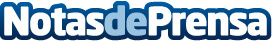 La nueva plataforma Ataccama ONE consolida todas las funciones de gobernanza y gestión de datos en una única plataforma imbuida con IAAtaccama unifica herramientas de un solo propósito en una plataforma completa y autónoma para acelerar la innovación empresarial, garantizar la seguridad y eliminar las tareas tediosasDatos de contacto:Highwire PR for AtaccamaNota de prensa publicada en: https://www.notasdeprensa.es/la-nueva-plataforma-ataccama-one-consolida_1 Categorias: Programación E-Commerce Ciberseguridad http://www.notasdeprensa.es